                                УТВЕРЖДАЮ: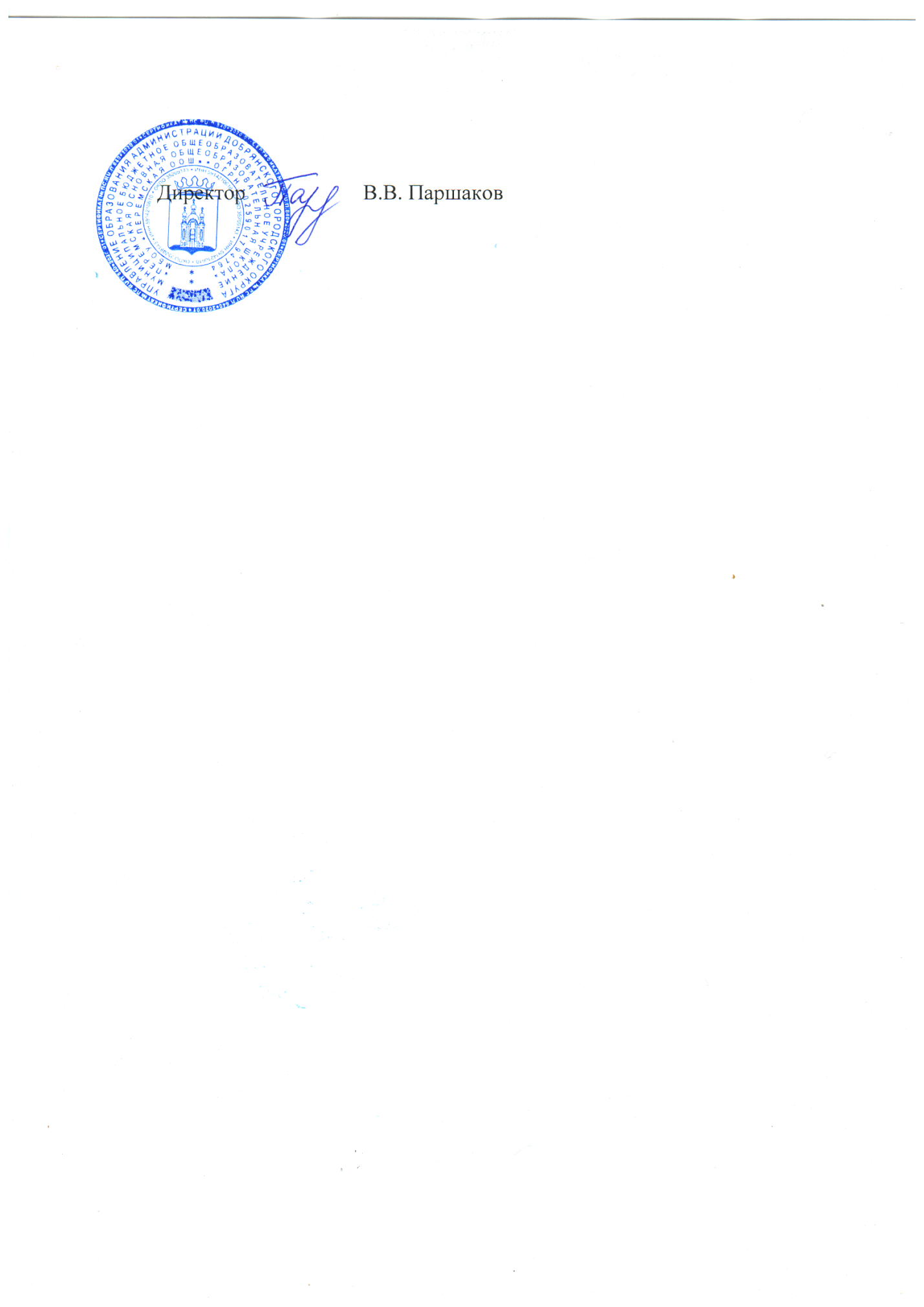 		06.12.2020гМенюучащихся МБОУ «Перемская ООШ» на 07 декабря 2020 годаНаименование блюдМасса порции1-4 клМасса порции 5-9 клЗАВТРАККаша овсяная из "Геркулеса" жидкая200200Кофейный напиток с молоком200200Хлеб пшеничный4040Бутерброд с маслом035ОБЕДВинегрет овощной130150Щи из свежей капусты с картофелем2000Макаронные изделия отварные200170Котлета из говядины8090Соус томатный3030Хлеб пшеничный6060Чай с сахаром200200Стоимость ученики 1-4 кл.72,60 руб.72,60 руб.Стоимость ученики 5-9 кл.81,40 руб.81,40 руб.